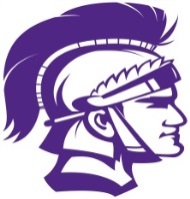 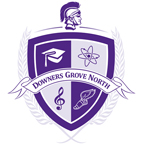 DGN Initial Transcript/Letter of Recommendation Request FormName  (Full first name, M/I, Last)           Date            Student ID (required)       Submit completed form to your counselor.  Allow at least ten (10) school days for transcript requests to be processed. Allow 3 weeks for letters of recommendation to be completed.If you are requesting a teacher letter of recommendation, please indicate yes or no in the box and indicate the teachers who will be submitting the letters. ** Paper transcripts require an addressed and stamped envelope.		_________________	___________________	Counselor initials	Date	indicating completion	123456